 COORDINACIÓN DE COMUNICACIÓN SOCIAL      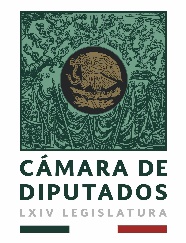 MONITOREO RADIO Y TELEVISIÓN“LXIV LEGISLATURA DE LA PARIDAD DE GÉNERO”“2019, Año del Caudillo del Sur, Emiliano Zapata”RESUMEN DE NOTICIAS MATUTINORADIO FÓRMULA 103.3 FMFórmula Noticias con Jaime Nuñez23 DE NOVIEMBRE DE 2019*Con 302 votos a favor, 65 en contra y una abstención el Pleno de la Cámara de Diputados aprobó la madrugada del viernes, en lo general y lo particular y con dos modificaciones menores, el Presupuesto de Egresos de la Federación 2020. Arturo Herrera, titular de la Secretaría de Hacienda y Crédito Público, aseguró que el Presupuesto 2020 tendrá finanzas sanas y estabilidad económica en México. *Álvaro López, líder de la Unión Nacional de Trabajadores Agrícolas (UNTA), aseguró que el presidente Andrés Manuel López Obrador sentirá la furia y el coraje de su gremio al no ser escuchadas sus demandas de recursos.*La Secretaría de Seguridad Pública de Veracruz informó que el periodista Carlos Guillermo García Hernández, editor y director del diario El Clarín de Nanchital, fue rescatado con vida tras haber sido secuestrado el viernes. Fuerzas estatales y federales realizaron un operativo para rescatar al reportero, quien fue sacado por un comando armado de su domicilio en la colonia San Miguel Arcángel.*La tarde de ayer fue detenido por elementos de la Fiscalía General de la República el magistrado Isidro Avelar Gutiérrez en Guadalajara. Avelar Gutiérrez fue ligado al Cártel Jalisco Nueva Generación por el Departamento del Tesoro de Estados Unidos. *Un juez de control vinculó a proceso a los tres presuntos secuestradores del exrector de la Universidad Autónoma del Estado de Morelos, Alejandro Vera Jiménez, y su esposa, María Elena Ávila Guerrero. *El presidente, Andrés Manuel López Obrador, señaló que el proyecto del Banco del Bienestar tendrá como primera etapa 13 mil sucursales en todo el país.*El presidente Andrés Manuel López Obrador dio a conocer su terna para que el Senado de la República elija a la nueva ministra de la Suprema Corte de Justicia de la Nación. La terna está integrada por tres mujeres: Ana Laura Magaloni, Diana Álvarez y Margarita Ríos Farjat. Por su parte el Partido de Acción Nacional dijeron que revisarán con lupa a las a candidatas.*El ex gobernador del Banco de México (Banxico), Agustín Carstens, consideró que el instituto central debe trabajar con el gobierno para poder impulsar el crecimiento económico del país, y combatir el desempleo y la pobreza, ello sin poner en riesgo su objetivo prioritario, que es mantener una inflación baja y estable. *Con el propósito de dar seguridad al sector del autotransporte de carga y de pasajeros, la Secretaría de Seguridad y Protección Ciudadana federal implementará un modelo regional con presencia permanente de la Guardia Nacional en los puntos carreteros del país.*La dirigencia nacional del PRD presentó un amparo ante el Poder Judicial de la Federación para que a los niños que eran atendidos en el Seguro Popular en Nuevo León y Tamaulipas, les sigan entregando sus medicamentos, a pesar de la desaparición del programa.*La familia LeBarón anunció que pospondrá la “Caravana a Washington” que anunció. Y es que primero buscarán una invitación formal para reunirse con el presidente Donald Trump y con congresistas estadounidenses.*El presidente de la República, Andrés Manuel López Obrador, visitó ayer viernes el municipio indígena de Coatetelco en donde refrendó su compromiso con los pueblos indígenas, y su respaldo al gobierno estatal que encabeza Cuauhtémoc Blanco.En diálogo con el pueblo Náhuatl de Morelos, el Presidente aseguró que cumplirá con la transformación del país. “Antes muerto que traicionar al pueblo”, aseguró el mandatario.En Morelos enfatizo que van adelante los programas de gobierno y con el presupuesto aprobado presupuesto se garantiza el apoyo a adultos mayores, personas con discapacidad y becas escolares.Expresó también que gracias al combate a la corrupción México tiene una fama distinta ante el mundo. “México tiene buena fama a nivel mundial y esto se ha logrado ahora; siempre nuestro país ha sido querido en todas partes, sobre todo el pueblo de México siempre ha sido estimado en todas las naciones y ahora más”, aseguró.En los mítines vendedores que siguen las giras del presidente ya venden el libro “Hacia una economía moral” que llegaría a las estanterías este 1 de diciembre. Sin embargo, ya lo ofrecen hasta en 350 pesos, junto a peluches y otros souvenirs del presidente; y aunque el ejecutivo había comentado que el costo iba a oscilar entre los 138 y los 198 pesos en descargas digitales, pero en los puestos informales casi duplica su valor.*El Gobierno de Bogotá, Colombia, declaró el viernes el toque de queda en toda la ciudad después de que cientos de manifestantes reanudaron las protestas con nuevos actos de vandalismo y saqueos, tras los violentos disturbios del jueves que dejaron tres personas muertas.RESUMEN DE NOTICIAS MATUTINOIMAGEN INFORMATIVA 90.5 FMIMAGEN RADIO – ANTONIO VALERIO23 DE NOVIEMBRE 2019*Congelan las cuentas de Miguel Alemán y empresas. Dos jueces de la Ciudad de México ordenaron asegurar las cuentas bancarias del empresario Miguel Alemán y de sus 24 empresas como resultado de venganzas infantiles presentadas pro grupo Televisa. Esta última demando a Miguel Alemán por incumplir el contrato de compra del 50 por ciento de las acciones del Sistema Radió polis que había sido pactado en 24 mil 248 millones de pesos y que debió concretarse en septiembre pasado.*Finalmente, ayer fue aprobado el Presupuesto de Egresos de la Federación para el año 2020 que incluye recortes a ramos autónomos como el Poder Judicial, el Instituto Nacional Electoral y la Fiscalía General de la República. El dictamen contempla un monto mayor a los seis billones de pesos.*El coordinador de los diputados del PAN; Juan Carlos Romero Hicks, adelantó que van a analizar la ruta legal para enfrentar el gasto del próximo año, tras asegurar que su aprobación tuvo irregularidades como, por ejemplo, que sólo se les dio un par de horas para conocer el dictamen cuando el tiempo mínimo debe de ser de cinco días.*Tras 11 días de manifestaciones y bloqueos alrededor de la Cámara de Diputados y con la aprobación del Presupuesto de Egresos, integrantes de diferentes organizaciones de campesinos retiraron anoche sus campamentos y que pee a que no lograron más recursos aseguraron que no se van derrotados y advirtieron que van a volver a protestar en el recinto legislativo de San Lázaro.*Otros campesinos se quedaron ahí para incendiar cohetones anoche a las afueras de la Cámara de Diputados, juegos pirotécnicos, en fin, una serie de protestas de otra naturaleza de coraje porque se aprobó el Presupuesto de Egresos para el próximo año y dicen ellos, no se les tomó en cuenta en las negociaciones.*El presidente Andrés Manuel López Obrador, reiteró su apoyo a las comunidades indígenas del país. De visita en Puebla y en Morelos, López Obrador está asegurando que están llegando los apoyos a más de 100 millones de mexicanos y recordó que se entregaran los recursos de manera directa.*El gerente general de Pagos Internacionales, Agustín Carstens, ex secretario de Hacienda, afirmó que la posibilidad de una recesión a nivel mundial es baja, aunque aceptó que existe y que no se pude descartar.*El Gobernador del Banco de México, Alejandro Díaz de León, expresó que en lugar de fijarse en el voto divergente entre los miembros de la junta de gobierno en la decisión de política monetaria de la semana pasada se debe poner atención a la convicción que mostraron todos los miembros para bajar la tasa de interés.*Ante la entrada en vigor de la ley que el primero de enero prohibirá la distribución de bolsas de plástico en supermercados y otros establecimientos mercantiles, la Secretaria de Medio Ambiente de la Ciudad de México publicará la próxima semana el reglamento que deberán acatar empresarios y ciudadanos.*La jefa de gobierno capitalino, Claudia Sheinbaum, dio a conocer que Ricardo Ruiz, renuncio como coordinador de Morena en el Congreso local. Sheinbaum omitió dar su postura de cómo podría afectar esta decisión, la agenda de Gobierno capitalino y confió en que la bancada de Morena se reúna pronto para elegir a un nuevo representante.*Claudia Sheinbaum, señaló que la llamada Ley Trans, iniciativa de ley para que los niños, niñas y adolescentes puedan cambiar de género en la Ciudad de México encuentren consulta para generar un debate informado sobre su aprobación.*La secretaría de Seguridad Ciudadana en México, implementará un operativo de seguridad y vialidad con motivo del desfile Bolo-Fest 2019 que se llevará a cabo esta mañana en la capital del país y que partirá de la Estela de Luz hasta el Monumento a la Revolución. Este desfile navideño que organiza una tienda departamental y que se llama Bolo-Fest.*25 servidores públicos tienen más de 25 años realizando labores en el área de protección civil tanto en el Centro Nacional de Desastres como la Coordinación Nacional de Protección Civil recibieron un reconocimiento por el titular de la Secretaria de Seguridad y Protección Ciudadana, Alfonso Durazo Montaño, en el Centro Nacional de Prevención de desastres se llevó a cabo la ceremonia de entrega de reconocimientos por los años de entrega, trayectoria, esfuerzo y compromiso de los funcionarios a quienes Durazo Montaño, exhortó a intensificar sus esfuerzos para orientarlos a la gestión integral de riesgos.RESUMEN DE NOTICIAS MATUTINOTELEVISA CANAL 4FORO TV – ANDREA MONTALVO23 DE NOVIEMBRE 2019*El próximo lunes 25 de noviembre se celebrará el día Internacional de la Eliminación contra la Violencia contra la Mujer. De acuerdo con datos, de los 46.5 millones de mujeres de 15 años y más que hay en el país, 66.1 por ciento -30.7 millones- ha enfrentado violencia de cualquier tipo y de cualquier agresor, alguna vez en su vida.El 43.9 por ciento ha enfrentado agresiones del esposo o pareja actual o la última a lo largo de su relación y está más acentuado entre las mujeres que se casaron o unieron antes de los 18 años -48.0 por ciento-, que entre quienes lo hicieron a los 25 o más años -37.7 por ciento-.En 2018, se registraron 3 mil 752 defunciones por homicidio de mujeres, el más alto registrado en los últimos 29 años, 1990-2018, lo que en promedio significa que fallecieron 10 mujeres diariamente por agresiones intencionales.*La jefa de gobierno de la Ciudad de México, Claudia Sheinbaum, señaló que el incremento en las cifras de feminicidios ocurridos en la capital, se debe a que antes las muertes violentas de las mujeres no eran catalogadas bajo ese delito. Al mismo tiempo, inauguró el Camino Mujeres Libres y Seguras en la alcaldía Iztapalapa.*Miles de personas se manifestaron este sábado en Francia para pedir el final de la violencia contra las mujeres y los feminicidios, cuyo número -al menos 11 desde el inicio del año- ha provocado una ola de indignación en el país.*A casi un año de su gestión, Irma Eréndira Sandoval, secretaria de la Función Pública, reportó ahorros por casi 5 mil millones de pesos gracias a la austeridad republicana. Informó que aumentó en 187 mil millones de pesos el gasto destinado a los programas sociales. La dependencia ha recibido más 31 mil denuncias de corrupción.*El presidente Andrés Manuel López Obrador encabeza hoy la celebración del día de la Armada de México. Cada año, la Secretaría de Marina-Armada de México, celebra el día 23 de noviembre como la fecha memorable en que la recién integrada Marina de Guerra mexicana, logró hacer efectiva la rendición de las tropas españolas que se resistían a reconocer la Independencia de México, mismas*Alfonso Durazo, secretario de Seguridad y Protección Ciudadana del Gobierno de México, anunció que el Registro Nacional de Detenciones inicia operaciones este sábado. Este viernes, Durazo explicó que con este mecanismo se evitarán las desapariciones forzadas, las detenciones arbitrarias y la práctica de la tortura.*El presidente de la Suprema Corte de Justicia de la Nación, Arturo Zaldívar Lelo de Larrea, advirtió que habrá Cero Tolerancia al acoso sexual y que, en el Poder Judicial, a partir de 2020, se instalará una unidad especial en el Consejo de la Judicatura de apoyo a las mujeres en casos de acoso sexual.RESUMEN DE NOTICIAS VESPERTINOTV AZTECA CANAL 1HECHOS SÁBADO con Carolina Rocha23 DE NOVIEMBRE DE 2019*Durante la madrugada se levantó el Toque de queda que se había implementado al mediodía del viernes en Bogotá, Colombia, sin embargo, muchos no lo acataron y salieron a manifestarse con cacerolas. El trasporte publico se está normalizando a pesar que aún hay paradas de autobuses dañadas.*El presidente Andrés Manuel López Obrador reconoció la labor y la lealtad de los marinos y soldados de México, porque han ayudado en la tarea de garantizar la paz y la tranquilidad del país. En su discurso con motivo de la conmemoración del Día de la Armada, el Ejecutivo federal aseguró que las secretarías de Marina y de la Defensa Nacional (Sedena) ayudan a que haya seguridad, “sin titubeos, ayudándonos para que la Policía Militar, la Policía Naval, pasaran a formar parte de la Guardia Nacional para cuidar, proteger a nuestro pueblo”.*El secretario de Seguridad y Protección Ciudadana, Alfonso Durazo Montaño, afirmó que el Registro Nacional de Detenciones será una herramienta fundamental para los derechos humanos. “Este registro representa un instrumento jurídico único en su género, a nivel mundial” y “será una herramienta fundamental para prevenir delitos como detenciones arbitrarias, desapariciones forzadas y tortura”, afirmó.La plataforma permitirá, por primera vez, dar seguimiento en todo el país de lo que pasa con una persona detenida. Mediante una plataforma de consulta pública, se conocerá en tiempo real su nombre, el lugar donde está, el motivo de la detención y la autoridad responsable de retenerla.*Ayer viernes fue detenido el magistrado Isidro Avelar Gutiérrez, a quien se investiga por lavado de dinero, y su presunta relación con el cártel Jalisco Nueva Generación (CJNG). *El Senado boliviano aprobó un proyecto de ley para convocar a nuevas elecciones, mientras manifestantes antigubernamentales en Bolivia levantaron bloqueos de calles antes de conversaciones con la presidenta interina, Jeanine Añez, que buscan poner fin a semanas de disturbios.RESUMEN DE NOTICIAS VESPERTINOGRUPO MILENIOMILENIO TV – JOEL VALDEZ23 DE NOVIEMBRE DE 2019*La Armada de México, en voz de su titular, José Rafael Ojeda Durán, refrendó su lealtad absoluta al presidente Andrés Manuel López Obrador bajo cualquier circunstancia. En la ceremonia del Día de la Armada de México, encabezada por el primer mandatario, el almirante Ojeda Durán apuntó que, en cada uno de los mandos navales a lo largo y ancho de este grandioso país, la lealtad es igualmente compartida.Por su parte, el presidente López Obrador agradeció la lealtad de la Marina y de la Secretaría de la Defensa Nacional, y aseguró que juntos resguardarán la libertad, la justicia, la democracia y la soberanía nacional del país. *El Banco de México puede ser flexible en su mandato y coadyuvar al gobierno en mejorar el desempeño de la economía, sin poner en riesgo el cumplimiento de su objetivo prioritario, que es preservar el poder adquisitivo de la moneda nacional, aseguró Agustín Carstens, ex gobernador de la institución, algo que ya había sugerido en julio pasado el presidente Andrés Manuel López Obrador.*El gobernador del Banco de México, Alejandro Díaz de León, consideró que las metas planteadas en el Presupuesto de Egresos 2020 aprobado por la Cámara de Diputados son convenientes y van en congruencia con el marco macroeconómico del país. En el 25 aniversario de la autonomía del Banco de México, señaló que, si bien no está en el mandato del banco central emitir opiniones en cuanto a elementos presupuestales, indicó que para este año se han alcanzado las metas fiscales y van en congruencia con las del próximo.*El presidente Andrés Manuel López Obrador envió al Senado su terna de mujeres para ocupar la vacante de ministra de la Suprema Corte de Justicia de la Nación. Durante su conferencia de prensa matutina de este viernes, el presidente informó que su terna estaba integrada por Ana Laura Magaloni, Margarita Ríos-Farjat y Diana Álvarez Maury. *La hermana de Emilio Lozoya Austin, ex director de Petróleos Mexicanos, Gilda Susana Lozoya, impugnó la resolución de una juez que rechazó concederle un amparo contra la orden de aprehensión que se libró en su contra, por su probable responsabilidad en el delito de operaciones con recursos de procedencia ilícita por el caso de Agronitrogenados. El recurso de revisión interpuesto será turnado a un Tribunal Colegiado en Materia Penal en las próximas horas, para determinar si confirma, modifica o revoca la sentencia. *En Colombia, un coche bomba explotó contra una estación policial en Santander de Quilichao, enclavado en una conflictiva zona del suroeste del país, lo que dejó tres policías muertos y otros siete heridos, informó el secretario de gobierno municipal, Jaime Asprilla. RESUMEN DE NOTICIAS VESPERTINONOTICIEROS TELEVISA CANAL 4FORO TV – KORINA SALINAS23 DE NOVIEMBRE DE 2019*El próximo lunes 25 de noviembre se conmemora el Día Internacional Contra la Eliminación de la Violencia Contra la Mujer, según la ONU es una de las violaciones a los Derechos Humanos más extendidas, persistentes y desbastadoras del mundo actual. La temática será “Pinta el mundo de naranja ganando igualdad, se opone a la violación”.*El Gobierno de la Ciudad de México reveló que en la actualidad hay 196 mujeres que reciben protección para evitar ser víctimas de feminicidio. La jefa de Gobierno, Claudia Sheinbaum, reconoció que a comparación del año pasado en lo que va, tan sólo este 2019 hubo un incremento en este delito. Aclaró que esto es debido a que cualquier muerte violenta de una mujer es clasificada como feminicidio, situación que antes no ocurría.*Anoche, la jefa de gobierno de la Ciudad de México, Claudia Sheinbaum, inauguró el camino, Mujeres Libres y Seguras, esto en la zona de la UAM, Iztapalapa, sobre la calle sur 21 en su continuación, San Felipe de Jesús, a lo largo de dos kilómetros y medio se instalaron más de 600 luminarias nuevas, reflectores y cámaras de video vigilancia.*El Ministro presidente de la Suprema Corte de Justicia de la Nación, Arturo Saldívar, advirtió que a partir del año próximo se colocarán módulos especiales para el acoso sexual dentro del Poder Judicial Federal.*El pasado 20 de noviembre, miércoles, durante la entrega de condecoraciones y asensos, el secretario de la Defensa Nacional, el general Luis Cresencio Sandoval, refrendó la lealtad de las fuerzas armadas con la transformación que, a través del presidente de México, Andrés Manuel López Obrador, respaldó su proyecto de Gobierno de México, dijo con lealtad, profesionalismo y honestidad, también refrendó su profundo respeto a la institución presidencial que representa el presidente López Obrador.*Esta mañana con motivo de la Armada de México, el presidente Andrés Manuel López Obrador, hizo un reconocimiento a los secretarios de la Defensa y también al de Marina, Luis Cresencio Sandoval y el almirante, José Ojeda Duran por su lealtad y su labor para garantizar la paz la seguridad nacional.*El mandatario mexicano precisó que los nombramientos de ambos funcionarios los hizo con absoluta libertad, sin presiones de grupo y pensando únicamente en lo que es mejor para el país.*Agentes de la Fiscalía General de la República detuvieron a un magistrado, Isidro Avelar Gutiérrez, así lo informó el Consejo de la Judicatura Federal. El magistrado fue trasladado a la Ciudad de México desde Guadalajara, su detención se deriva de la denuncia presentada el pasado 24 de mayo por el mismo Consejo de la Judicatura Nacional ante al Fiscalía General de la República.RESUMEN DE NOTICIAS VESPERTINONOTICIEROS TELEVISA CANAL 4FORO TV - LOREHNA VEGA23 DE NOVIEMBRE DE 2019*El Consejo de la Judicatura anuncio que detuvieron al magistrado Isidro Aguilar Gutiérrez fue trasladado a la Ciudad de México desde Guadalajara su detención se deriva de la denuncia presentada el pasado 24 de mayo por el mismo organismo ante la fiscalía general de la república, es acusado de irregularidades patrimoniales e ingresos adicionales.*El presidente Andrés Manuel López Obrador en compañía de la presidenta de la Cámara de Diputados, Laura Rojas y el presidente de la Suprema Corte de Justicia de la Nación, Arturo Zaldívar celebro el día de la armada en la rotonda de personas ilustres en el Panteón Cívico de Dolores pronuncio un discurso histórico y dio un amplio reconocimiento al titular de la secretaria de la defensa nacional Luis Crescencio Sandoval y al almirante José Rafael Ojeda por su ayuda y lealtad con la 4T.*El gobierno de la Ciudad de México revelo que en la actualidad hay 196 mujeres que reciben protección para evitar ser víctimas de feminicidio la jefa de gobierno Claudia Sheinbaum reconoció que, a comparación del año pasado, incremento un 30%.Por otro lado, la noche de ayer la jefa de gobierno, Claudia Sheinbaum inauguró en la zona de la UAM Iztapalapa el camino mujeres libres y segures en la calle san Felipe de Jesús, se proyecta que beneficie además a unas 25 mil personas de las colonias vecinas.*El próximo año el poder judicial de la federación va a instalar módulos de apoyo a la mujer, el ministro presidente de la SCJN anuncio que se colocaron módulos especiales para denunciar el acoso sexual dentro del poder judicial federal, advirtió que esa práctica no se tolerara dentro del poder judicial.*En Querétaro un hombre perdió la vida al caer de los arcos del acueducto de una altura aproximadamente de 35 metros en un video encontrado en redes sociales se observa como el sujeto se suelta desde lo alto del arco y cae al vacío.*Esta mañana se registró un accidente en la autopista México – Querétaro, ocurrió en carriles centrales a la altura del kilómetro 27 en Tlalnepantla, Estado de México el conductor y su esposa fueron trasladados al hospital y su estado de salud se reporta grave.RESUMEN DE NOTICIAS NOCTURNOIMAGEN RADIO 90.5 FMIMAGEN iNFORMATIVA CUARTA EMISIÓN con Carlos quiroz23 DE NOVIEMBRE DE 2019*Los consejeros del Instituto Nacional Electoral (INE) deberán ajustarse al recorte presupuestal que se ejerció este año, o en su caso retirarse de sus cargos, aseguró el presidente Andrés Manuel López Obrador. Tras el reclamo del presidente del INE, Lorenzo Córdova sobre el recorte, el titular del Ejecutivo reiteró que la realidad del país ya cambió.En un mitin agitado que realizó en Chilapa, Guerrero, el presidente reiteró que las protestas realizadas por varios de los asistentes fueron propiciadas por dirigentes locales que buscan generar desestabilización.*Lorenzo Córdova, Consejero presidente del Instituto Nacional Electoral (INE) informó que el recorte presupuestal que sufrió el órgano no se verá reflejado en la expedición de la credencial para votar ni en la “calidad de las elecciones”.Dijo que confía que el recorte aprobado por los diputados no tiene una intencionalidad de control político, a pesar de las iniciativas que se han presentado en el Congreso las cuales sí “tienen un claro sesgo y una clara intencionalidad en ese sentido”.*El líder nacional del Partido Acción Nacional (PAN), Marko Cortés, acusó que con el pretexto de la austeridad, el presidente Andrés Manuel López Obrador, se empeña en debilitar los contrapesos y apoderarse de los órganos autónomos. A través de un mensaje en su cuenta de la red social de Twitter, acusó que: "Los nuevos objetivos son para 'apoderarse' del Instituto Nacional Electoral y el Tribunal Electoral del Poder Judicial de la Federación (TEPJF) para garantizar que Morena siga en el poder".*En el marco del Día de la Armada de México, el presidente Andrés Manuel López Orador señaló que es un apasionado de la historia, “tener claro el pasado es necesario para seguir defendiendo nuestros ideales”, puntualizó. Señaló que la Secretaría de la Defensa y la Secretaría de Marina son dos pilares del Gobierno y del Estado mexicano. Reconoció la lealtad de los marinos y los soldados de México.Por su parte, la Armada de México, en voz de su titular, José Rafael Ojeda Durán, refrendó su lealtad absoluta al presidente Andrés Manuel López Obrador “bajo cualquier circunstancia”. El  almirante apuntó que “en cada uno de los mandos navales a lo largo y ancho de este grandioso país, la lealtad es igualmente compartida, una satisfacción que se extiende al horizonte de nuestros mares y a esa sensación infinita de navegar singladuras con absoluta lealtad”.*La Secretaría de la Defensa Nacional, la Guardia Nacional y la Policía Federal confirmaron que el periodista Carlos Guillermo García Hernández, director del periódico digital El Clarín, y su acompañante, fueron rescatados luego de ser privados de la libertad en el municipio de Nanchital, al sur de Veracruz. Informaron que se capturó a tres hombres por la privación ilegal de la libertad del periodista.*Se encuentra prófugo Armando García, quien hace semanas tomó protesta como alcalde del Valle de Chalco, Estado de México. El funcionario tiene una orden de aprehensión en su contra por el delito de fraude genérico de la Procuraduría General de Justicia de la Ciudad de México (PGJ CDMX); no obstante, habría escapado para evitar su detención.*La Fiscalía General de Justicia del Edomex (FGJEM) ofrece una recompensa de hasta 500 mil pesos a quien proporcione datos que permitan la localización y detención del imputado identificado como Erik Christian Sánchez Andrés, alias "El Titino", quién es investigado por el homicidio de Francisco Tenorio Contreras, ex Alcalde de Valle de Chalco.*El magistrado federal Isidro Avelar Gutiérrez fue llevado al Centro de Justicia Penal Federal con sede en Almoloya de Juárez, afuera del penal de máxima seguridad del Altiplano, en el Estado de México, donde se celebrará la audiencia de control de detención. Avelar Gutiérrez fue detenido por elementos de la Fiscalía General de la República, quienes cumplimentaron una orden de captura contra él, quien es señalado de tener nexos con el Cártel Jalisco Nueva Generación.*Una juez de distrito admitió a trámite la solicitud de amparo que promovió la defensa de Gilda Austin, madre del ex director de Pemex, Emilio Lozoya, contra la vinculación a proceso por los delitos de operaciones con recursos de procedencia ilícita y asociación delictuosa, relacionados con el caso Odebrecht. *La próxima semana comparecerán ante comisiones del Senado Diana Álvarez, Ana Laura Magaloni y Margarita Ríos-Farjat, propuestas por el presidente Andrés Manuel López Obrador para ocupar una vacante como ministra en el pleno de la Suprema Corte de Justicia de la Nación (SCJN) en sustitución de Eduardo Medina Mora. *Claudia Sheinbaum, jefa de Gobierno de Ciudad de México, aseguró que no se van a criminalizar la protesta feminista que se realizará el próximo 25 de noviembre, pero sí se prevendrá que la violencia no afecte a ciudadanos durante la movilización que se llevará a cabo este lunes.*Alfonso Durazo, secretario de Seguridad y Protección Ciudadana,  entregó reconocimientos a integrantes de su equipo de Protección Civil con entre 25 y 30 años de servicio. Manifestó que en esta ceremonia se celebra los años de entrega, trayectoria, esfuerzo y compromiso de los funcionarios, a quienes exhortó a intensificar los esfuerzos para orientarlos a la gestión integral de riesgos.Destacó que el presidente Andrés Manuel López Obrador ha definido como “héroes anónimos” de la sociedad civil, a quienes de manera desinteresada y solidaria entregan su aportación cuando se les requiere, lo que es un paso hacia la cultura de la protección civil.*El Senado de Bolivia aprobó por unanimidad la convocatoria a nuevas elecciones, en las que no figurará el ex presidente Evo Morales, tras un acuerdo consensuado por todas las fuerzas políticas.*Un monumento fue develado el sábado en recuerdo a las 22 personas que murieron en una reciente masacre en una tienda de la cadena Walmart en El Paso, Texas. El obelisco dorado de 9,10 metros (30 pies) de altura, llamado la “Grand Candela”, fue develado al público durante una ceremonia matutina en el estacionamiento de la tienda.*Los dos hijos del expresidente de Bolivia, Evo Morales, arribaron este sábado por la tarde a la capital argentina procedentes de La Paz. Evaliz y Álvaro arribaron en un vuelo comercial al aeropuerto internacional de Ezeiza, en las afueras de Buenos Aires, Argentina.*Miles de personas se manifestaron hoy en Francia para pedir el fin de la violencia contra las mujeres y los feminicidios, cuyo número -al menos 11 desde el inicio del año- ha provocado una ola de indignación sin precedentes en el país.RESUMEN DE NOTICIAS NOCTURNOADN 40NOTICIAS DE IDA Y VUELTA – JUAN mANUEL jIMÉNEZ23 DE NOVIEMBRE DE 2019*En Jalisco, el Consejo de la Judicatura Federal informó sobre la detención del magistrado Isidro Avelar Gutiérrez, por probable relación con del Cartel Jalisco Nueva Generación, liderado por Nemesio Oseguera Cervantes, “El Mencho”. El organismo denunció el 24 de mayo pasado por irregularidades patrimoniales de ingresos adicionales.*Este sábado rentró en funciones el Registro Nacional de Detenciones, un mecanismo que va a permitir dar seguimiento, en tiempo real, de lo que pasa con un detenido, conocer su nombre, ubicación y los motivos de su aprehensión. El programa tiene como objetivo el prevenir la violación de los Derechos Humanos o actos de tortura o desaparición forzada y consta de dos etapas.*Entre las acciones que acompañarán a esta alerta por violencia en la Ciudad de México esta una iniciativa para crear el registro público para adolescentes sexuales con sentencia., después de esta semana el gobierno de Claudia Sheinbaum se instala esta alerta de violencia en contra de las mujeres.*Otro avance se dio en el Congreso capitalino, ahí se aprobó endurecer hasta con 12 años la prisión, la pena para quien realice ataques con ácido. Esta práctica es contra mujeres, se castigaron con año y medio de prisión, la condena, por su puesto, era insuficiente si tomamos en cuenta que el daño a las víctimas es de por vida.*El gobierno de la Ciudad de México prepara algo importantísimo, ellos han dicho una y otra vez que buscan garantizar la seguridad durante la movilización de organizaciones feministas, hay uno, por cierto, programada para el próximo lunes 25 de noviembre, en el Día Internacional de Eliminación de Violencia contra la Mujer. Así se van a preparar en el Gobierno de la Ciudad de México.*La violencia contra las mujeres en nuestro país es muy preocupante, esta ola de enojo arranco a raíz de varios reportajes que hicimos en este canal, es lamentable que no exista un freno a tanta violencia de género, aunque parece difícil, hay pequeñas sanciones que pretender darle un giro y así poder visibilizar esta problemática tal y como ocurre en el metro de la Ciudad de México.*Así fue como el presidente Andrés Manuel López Orador, conmemoró el día de la Armada de México en el panteón civil de Dolores, lo acompañaron varios miembros de su gabinete, además se colocaron coronas de flores y se montó una guardia de honor, después de repasar varios episodios de la historia, un notario federal aprovecho para reconocer el trabajo de las Fuerzas Armadas.*Por su parte, el almirante de la Marina, José Rafael Ojeda, destacó la gran responsabilidad que tiene frente a esta institución. “Nuestra institución esa lista para seguir velando por los intereses más importantes de nuestra nación y de nuestras familias mexicanas”.*Por la tarde, el primer mandatario, López Obrador, encabezó un diálogo con pueblos indígenas en Chilapa de Álvarez, Guerrero, en su discurso pidió a los habitantes que copien el sistema de organización comunitaria de Oaxaca para construir las carreteras con mano de obra local.RESUMEN DE NOTICIAS NOCTURNOGRUPO FÓRMULA 104.1 FMFÓRMULA EN SÁBADO – RAQUEL FLORES23 DE NOVIEMBRE DE 2019*El secretario de la Marina, José Rafael Ojeda Durán, refrendó la lealtad absoluta y bajo cualquier circunstancia hacia el presidente Andrés Manuel López Obrador, durante la ceremonia de conmemoración del Día de la Armada de México. *México reiteró su compromiso con la prohibición y eliminación de las armas nucleares, destacó el subsecretario de Relaciones Exteriores, Julián Ventura, durante la décima reunión ministerial de la Iniciativa sobre No Proliferación y Desarme.*El coordinador de Morena en la Cámara de Diputados, Mario Delgado, negó que el recorte presupuestal al INE haya sido por revanchismo. Sostuvo que la austeridad republicana es para todos. Señaló que los consejeros estaban acostumbrados a los excesos, a la acumulación privilegios y a los abusos, y hasta se ampararon para ganar más que el presidente Andrés Manuel López Obrador.*El presidente del Sistema Nacional de Transparencia, Acceso a la Información y Protección de Datos Personales, Francisco Javier Acuña, consideró necesario sumar esfuerzos para enfrentar los momentos difíciles que atraviesan los organismos autónomos por la reducción presupuestal.*Después de que el presidente López Obrado envió al Senado de la República la terna femenina que competirá por el cargo que dejó Eduardo Medina en la SCJN; el senador Damián Zepeda expresó su rechazo y señaló que la académica Ana Laura Magaloni es el único perfil que vale la pena analizar porque su trayectoria es independiente.*El gobierno capitalino sí incorporará a las organizaciones de la sociedad civil en el decreto de la Alerta por Violencia en Contra de las Mujeres que anunció el jueves la jefa de Gobierno, Claudia Sheinbaum, pues conformarán un grupo interinstitucional y multidisciplinario para atender esta declaratoria y dar seguimiento a las acciones que lleve a cabo las autoridades capitalinas.*Ante las protestas que se alistan en la Ciudad de México por el día internacional de la no violencia contra la mujer, las autoridades capitalinas alistan una serie de medidas. Por otro lado, representantes de negocios del Centro Histórico de la Ciudad de México hicieron un llamado a los colectivos feministas para que la movilización sea pacífica, ordenada y respetuosa, con el fin de no causar daños a negocios y monumentos históricos de la capital.*El líder opositor de Venezuela, Juan Guaidó, pidió este sábado salir a las calles el 25 de noviembre para protestar contra el presidente Nicolás Maduro, a quien acusa de aparentar que el país vive una situación de normalidad antes de la Navidad, pese a atravesar una crisis migratoria y económica.*La Cámara de Diputados de Bolivia aprobó este sábado el proyecto de ley para convocar a nuevas elecciones, luego de que el Senado hiciera lo propio más temprano y pasara la iniciativa.